UPOV INFORMATION DATABASESDocument prepared by the Office of the UnionDisclaimer:  this document does not represent UPOV policies or guidanceExecutive summary	The purpose of this document is to provide an update on developments concerning the GENIE database, UPOV Codes and the PLUTO database. 	The TWPs are invited to:	(a)	note that 242 new UPOV codes were created in 2018 and a total of 8,844 UPOV codes are included in the GENIE database, as set out in paragraph 9 of this document;	(b)	note that the TC, at its fifty-fourth session, agreed not to delete the UPOV Codes for sweet corn and popcorn, therefore creating an exception to the “Guide to the UPOV Code System”, as set out in paragraph 15 of this document; 	(c)	note that amendments to the “Guide to the UPOV Code System” will be considered by the TC, at its fifty-fifth session, to be held in Geneva on October 28 and 29, 2019, as set out in paragraph 16 of this document; 	(d)	note that the TC agreed to amend the UPOV codes for subspecies in the Mucuna genus, as set out in paragraph 20 of this document; 	(e)	note that the Office of the Union issued Circular E-18/208 to the designated persons of the members of the Union in the TC, the CAJ, TWPs and contributors to PLUTO, announcing the amendment UPOV codes and requesting contributors to PLUTO to use the amended UPOV codes from February 22, 2019, as set out in paragraph 21 of this document; 	(f)	note that the TC agreed to correct the UPOV codes for Sesbania sesban, as set out in paragraph 25 of this document; 	(g)	note that the Office of the Union issued Circular E-18/208 to the designated persons of the members of the Union in the TC, the CAJ, TWPs and contributors to PLUTO, announcing the amendment UPOV codes and requesting contributors to PLUTO to use the amended UPOV codes from February 22, 2019, as set out in paragraph 26 of this document; 	(h)	note that the TC agreed not to delete the UPOV Codes for Brassica oleracea, therefore creating an exception to the “Guide to the UPOV Code System”, as set out in paragraph 32 of this document; 	(i)	note that amendments to the “Guide to the UPOV Code System” will be considered by the TC, at its fifty-fifth session, to be held in Geneva on October 28 and 29, 2019, as set out in paragraph 33 of this document; 	(j)	note that the TC agreed the changes of the UPOV codes for Epichloe species and Neotyphodium species, as set out in paragraph 37 of this document; 	(k)	note that the Office of the Union issued Circular E-18/208 to the designated persons of the members of the Union in the TC, the CAJ, TWPs and contributors to PLUTO, announcing the amendment UPOV codes and requesting contributors to PLUTO to use the amended UPOV codes from February 22, 2019, as set out in paragraph 38 of this document; 	(l) 	note the summary of contributions to the PLUTO database from 2015 to 2018 and the current situation of members of the Union on data contribution, as presented in the Annex I to this document; (m) 	note developments concerning the possible expansion of the content of the PLUTO Database, as set out in paragraph 87 of this document; and(n) 	note that the proposals by the WG-DEN at its fifth session concerning possible expansion of the content of the PLUTO database will be considered by the CAJ, at its seventy-sixth session, to be held in Geneva on October 30, 2019, as set out in paragraph 89 of this document.	The TWO, TWV, TWF and TWA are invited to:	(a)	check the amendments to UPOV codes, the new UPOV codes or new information added for existing UPOV codes, and the UPOV codes used in the PLUTO database for the first time, which are provided in Annex II to this document; and 	(b)	submit comments on Annex II, part A “UPOV codes amendments to be checked”, part B “New UPOV codes or new information”, and part C “Crop type(s) of UPOV codes used in the PLUTO database for the first time” to the Office of the Union by December 31, 2019.	The TWO is invited to consider:	(a)	the proposal to delete the UPOV Codes ECSED and ECSED_EMO, as set out in paragraph 46 of this document;	(b)	the proposal to delete the UPOV Codes CRTNT and CRTNT_CAL, as set out in paragraph 51 of this document;	(c)	the proposal to delete the UPOV Codes ISOPL, DGISO, ISOPL_CAN and DGISO_PCA, as set out in paragraph 56 of this document;	(d)	the proposal to delete the UPOV Codes LOBIV and LOBIV_SIL, as set out in paragraph 63 of this document;	(e)	the proposal to delete the UPOV Codes ASCOC, ASNEO, NEOFI and NEOFI_FAL, as set out in paragraph 64 of this document;	(f)	the proposal to delete the UPOV Codes HAWOR_FAS, HAWOR_LIM, HAWOR_LFA and HAWOR_MAR, as set out in paragraph 68 of this document;	(g)	the proposal to delete the UPOV Codes MAHON, MAHON_ACA, MAHON_AQU, MAHON_BEA, MAHON_JAP, MAHON_LOM, MAHON_PUM and MAHON_REP, as set out in paragraph 72 of this document; and 	(h)	the proposal to delete the UPOV Codes HOMLC and HOMLC_PLA, as set out in paragraph 76 of this document. 	The following abbreviations are used in this document:CAJ:  		Administrative and Legal Committee GRIN :	Germplasm Resources Information Network	TC:  		Technical Committee 	TWA:	Technical Working Party for Agricultural Crops	TWC:	Technical Working Party on Automation and Computer Programs	TWF: 	Technical Working Party for Fruit Crops	TWO:	Technical Working Party for Ornamental Plants and Forest Trees	TWP(s):	Technical Working Party(ies)	TWV:	Technical Working Party for Vegetables	WG-DEN:	Working Group on Variety Denominations	The structure of this document is as follows:ANNEX I	REPORT ON DATA CONTRIBUTED TO THE PLANT VARIETY DATABASE BY MEMBERS OF THE UNION AND OTHER CONTRIBUTORS AND ASSISTANCE FOR DATA CONTRIBUTIONANNEX II 	UPOV CODES TO BE CHECKED BY THE AUTHORITIESGENIE DATABASEBackground	It is recalled that the GENIE database (http://www.upov.int/genie/en/) has been developed to provide, for example, online information on the status of protection (see document C/[session]/6), cooperation in examination (see document C/[session]/5), experience in DUS testing (see document TC/[session]/4), and existence of UPOV Test Guidelines (see document TC/[session]/2) for different GENera and specIEs (hence GENIE), and is used to generate the relevant Council and TC documents concerning that information.  In addition, the GENIE database is the repository of the UPOV codes and also provides information concerning alternative botanical and common names.UPOV Code SystemGuide to the UPOV Code System	The “Guide to the UPOV Code System” is available on the UPOV website (see http://www.upov.int/genie/en/pdf/upov_code_system.pdf). UPOV code developments	In 2018, 242 new UPOV codes were created and amendments were made to five existing UPOV codes.  The total number of UPOV codes in the GENIE database at the end of 2018 was 8,844.* 	including changes to UPOV codes resulting from the amendment of the “Guide to the UPOV Code System” concerning hybrids (see document TC/49/6).	The TWPs are invited to note that	242 new UPOV codes were created in 2018 and a total of 8,844 UPOV codes are included in the GENIE database, as set out in paragraph 9 of this document.UPOV code amendments considered by the TC at its fifty-fourth session 	The following sections present UPOV code amendments considered by the Technical Committee (TC) at its fifty-fourth session, held in Geneva, on October 29 and 30, 2018 and the conclusions of the TC.UPOV code “ZEAAA_MAY_SAC”, “ZEAAA_MAY_EVE” and “ZEAAA_MAY_MIC” 	The background to this matter is provided in document TWP/2/4 Rev. “UPOV information databases”, paragraphs 20 to 23.	The Technical Working Party for Agricultural Crops (TWA), at its forty-seventh session, held in Naivasha, Kenya, from May 21 to 25, 2018, considered the proposal to delete the UPOV Codes ZEAAA_MAY_SAC, ZEAAA_MAY_EVE and ZEAAA_MAY_MIC and for Zea mays L. var. saccharata, Zea mays L. var. everta (Praecox) Sturt. and Zea mays L. convar. microsperma Koern to be covered by the UPOV Code ZEAAA_MAY_MAY.  The TWA noted that the information on the type of maize varieties (popcorn, sweet corn) was useful for the grouping of varieties and organization of the growing trials.  The TWA agreed that information on the type of maize varieties should remain in the database and should continue to be provided by data contributors (see document TWA/47/7 “Report”, paragraph 85).	The Technical Working Party for Vegetables (TWV), at its fifty-second session, held in Beijing, China, from September 17 to 21, 2018, noted the comment made by the TWA on the proposal to amend codes for ZEAAA, as set out in paragraph 23 of document TWP/2/4 Rev., and agreed with the TWA that the information on the type of maize varieties (popcorn, sweet corn) was useful for the grouping of varieties and organization of the growing trials. The TWV noted that TWA agreed that information on the type of maize varieties should remain in the database and should continue to be provided by data contributors (see document TWV/52/20 “Report”, paragraph 94). 	The TC, at its fifty-fourth session, noted the requests of the TWA, at its forty-seventh session, and the TWV, at its fifty-second session, and agreed not to delete the UPOV Codes for sweet corn and popcorn, therefore creating an exception to the “Guide to the UPOV Code System”. It agreed that this exception should be presented in an amendment to the “Guide to the UPOV Code System” (see document TC/54/31 “Report”, paragraphs 297).	Amendments to the “Guide to the UPOV Code System” will be considered by the TC, at its fifty-fifth session, to be held in Geneva on October 28 and 29, 2019.	The TWPs are invited to note that: 	(a)	the TC, at its fifty-fourth session, agreed not to delete the UPOV Codes for sweet corn and popcorn, therefore creating an exception to the “Guide to the UPOV Code System”, as set out in paragraph 15 of this document; and 	(b)	amendments to the “Guide to the UPOV Code System” will be considered by the TC, at its fifty-fifth session, to be held in Geneva on October 28 and 29, 2019, as set out in paragraph 16 of this document.Mucuna genus  	The background to this matter is provided in document TWP/2/4 Rev. “UPOV information databases”, paragraphs 24 to 26.	The TWA, at its forty-seventh session, agreed with the deletion of the UPOV codes MUCUN_PRU_ATE, MUCUN_PRU_COC and MUCUN_PRU_DEE and the creation of the new UPOV Code MUCUN_PRU_UTI (Mucuna pruriens (L.) DC. var. utilis) covering the synonyms M. aterrima, M. cochinchinensis and M. deeringiana (see document TWA/47/7 “Report”, paragraph 86). 	The TC, at its fifty-fourth session, agreed to amend the UPOV codes for subspecies in the Mucuna genus, as follows (see document TC/54/31 “Report”, paragraphs 298):	On December 17, 2018, the Office of the Union issued Circular E-18/208 to the designated persons of the members of the Union in the TC, the Administrative and Legal Committee (CAJ), TWPs and contributors to PLUTO, announcing the amendment UPOV codes and requesting contributors to PLUTO to use the amended UPOV codes from February 22, 2019. 	The TWPs are invited to note that: 	(a)	the TC agreed to amend the UPOV codes for subspecies in the Mucuna genus, as set out in paragraph 20 of this document; and 	(b)	the Office of the Union issued Circular E-18/208 to the designated persons of the members of the Union in the TC, the CAJ, TWPs and contributors to PLUTO, announcing the amendment UPOV codes and requesting contributors to PLUTO to use the amended UPOV codes from February 22, 2019, as set out in paragraph 21 of this document.UPOV code for Sesbania sesban    	The background to this matter is provided in document TWP/2/4 Rev. “UPOV information databases”, paragraphs 27 to 29.	The TWA, at its forty-seventh session, agreed with the proposal to correct the UPOV Code for the species Sesbania sesban (L.) Merr. from “SENNA_SES” to read “SESBA_SES” (see document TWA/47/7 “Report”, paragraph 87).	The TC, at its fifty-fourth session, agreed to correct the UPOV Codes for Sesbania sesban, as follows (see document TC/54/31 “Report”, paragraphs 299):	On December 17, 2018, the Office of the Union issued Circular E-18/208 to the designated persons of the members of the Union in the TC, the CAJ, TWPs and contributors to PLUTO, announcing the amendment UPOV codes and requesting contributors to PLUTO to use the amended UPOV codes from February 22, 2019. 	The TWPs are invited to note that:	(a)	 the TC agreed to correct the UPOV codes for Sesbania sesban, as set out in paragraph 25 of this document; and	(b)	the Office of the Union issued Circular E-18/208 to the designated persons of the members of the Union in the TC, the CAJ, TWPs and contributors to PLUTO, announcing the amendment UPOV codes and requesting contributors to PLUTO to use the amended UPOV codes from February 22, 2019, as set out in paragraph 26 of this document.Brassica oleracea 	The background to this matter is provided in document TWP/2/4 Rev. “UPOV information databases”, paragraphs 30 to 43.	The TWV, at its fifty-second session, considered the proposal to amend UPOV codes for Brassica oleracea with the consequent changes to the UPOV codes, as set out in Annex II to document TWP/2/4 Rev. (see document TWV/52/20 “Report”, paragraphs 92 to 94).	The TWV considered the proposal to allocate the UPOV code BRASS_OLE to the hybrids between Brassica oleracea L. var. acephala and Brassica oleracea L. var. botrytis, as set out in paragraph 42 of document TWP/2/4 Rev.	The TWV noted the comment made by the TWA, at its forty-seventh session, on the proposal to amend codes for ZEAAA, as set out in paragraph 23 of document TWP/2/4 Rev., and agreed with the TWA that the information on the type of maize varieties (popcorn, sweet corn) was useful for the grouping of varieties and organization of the growing trials. The TWV noted that TWA agreed that information on the type of maize varieties should remain in the database and should continue to be provided by data contributors. The TWV further agreed that the same approach should be followed for Brassica with regard to red and white cabbage.	The TC, at its fifty-fourth session, noted the opinion provided by the TWV, at its fifty-second session, and agreed not to delete the UPOV Codes for Brassica oleracea, therefore creating an exception to the “Guide to the UPOV Code System”. It agreed that this exception should be presented in an amendment to the “Guide to the UPOV Code System” (see document TC/54/31 “Report”, paragraphs 301).	Amendments to the “Guide to the UPOV Code System” will be considered by the TC, at its fifty-fifth session, to be held in Geneva on October 28 and 29, 2019.	The TWPs are invited to note that: 	(a)	the TC agreed not to delete the UPOV Codes for Brassica oleracea, therefore creating an exception to the “Guide to the UPOV Code System”, as set out in paragraph 32 of this document; and 	(b)	amendments to the “Guide to the UPOV Code System” will be considered by the TC, at its fifty-fifth session, to be held in Geneva on October 28 and 29, 2019, as set out in paragraph 33 of this document.UPOV codes for Epichloe species and Neotyphodium species 	The background to this matter is provided in document TWP/2/4 Rev. “UPOV information databases”, paragraphs 44 to 47.	The TWV, at its fifty-second session, agreed with proposal to amend UPOV Codes for Epichloe species and Neotyphodium species, as set out in paragraphs 54 and 55 of this document (see document TWV/52/20 “Report”, paragraph 95).	The TC, at its fifty-fourth session, considered the UPOV codes for Epichloe species and Neotyphodium species, in conjunction with the comments by the TWV, at its fifty-second session, and agreed the changes as follows (see document TC/54/31 “Report”, paragraphs 302):	On December 17, 2018, the Office of the Union issued Circular E-18/208 to the designated persons of the members of the Union in the TC, the CAJ, TWPs and contributors to PLUTO, announcing the amendment UPOV codes and requesting contributors to PLUTO to use the amended UPOV codes from February 22, 2019. 	The TWPs are invited to note that:	(a)	 the TC agreed the changes of the UPOV codes for Epichloe species and Neotyphodium species, as set out in paragraph 37 of this document; and 	(b)	the Office of the Union issued Circular E-18/208 to the designated persons of the members of the Union in the TC, the CAJ, TWPs and contributors to PLUTO, announcing the amendment UPOV codes and requesting contributors to PLUTO to use the amended UPOV codes from February 22, 2019, as set out in paragraph 38 of this document.Proposed amendments for consideration by the TWPs in 2019	The following sections present proposals for amendments to UPOV codes for consideration by the TWPs at their session in 2019.	Section 3.3 of the “Guide to the UPOV Code System” provides the following: “Amendments to UPOV codes will be handled by the same procedure as the introduction of new UPOV codes […]. However, in addition, all members of the Union and contributors of data to the Plant Variety Database will be informed of any amendments” .	The conclusions at the TWPs as indicated in the following sections, for amendments to UPOV codes, will be presented at the fifty-fifth session of the TC.	According to the conclusions at the fifty-fifth session of the TC on the matters presented in the following sections, members of the Union and contributors of data to the PLUTO database will be informed of the changes and the date of the changes by means of a circular in advance. Contributors of data to the PLUTO database will be requested to use the amended UPOV codes when submitting their plant variety data to the Office of the Union.UPOV code for inter-generic hybrids between Echeveria and Sedum Background	The Office of the Union was informed of the duplication of UPOV codes for inter-generic hybrids between Echeveria and Sedum.	The current entries in the GENIE database for inter-generic hybrids between Echeveria and Sedum, the taxa in GRIN and the numbers of entries in the PLUTO database, are as follows:Proposal	The Technical Working Party for Ornamental Plants and Forest Trees (TWO) might wish to consider deletion of the UPOV Codes ECSED and ECSED_EMO. Echeveria elegans x Sedum morganianum would be covered by the new UPOV Code SEDEV_EMO, which the Office of the Union would create. The principal botanical name of the UPOV Code SEDEV would include the wording “(hybrids between Echeveria DC. and Sedum L. )” after “×Sedeveria E. Walther”. Echeveria lilacina x Sedum suaveolens would be covered by the the new UPOV Code SEDEV_LSU, which the Office of the Union would create, as follows:	The TWO is invited to consider the proposal to delete the UPOV Codes ECSED and ECSED_EMO, as set out in paragraph 46 of this document.UPOV codes for Platostoma and Platostoma calcaratum Background	The Office of the Union was informed of the duplication of UPOV codes for Platostoma and Platostoma calcaratum.	The current entries in the GENIE database for Platostoma and Platostoma calcaratum, the taxa in GRIN and the numbers of entries in the PLUTO database, are as follows:	The deletion of the UPOV Codes CRTNT and CRTNT_CAL was presented in Annex III, part A “UPOV codes amendments to be checked” to document TWO/48/5 “UPOV Information Databases” but has not yet been implemented.Proposal	The TWO might wish to consider deletion of the UPOV Codes CRTNT and CRTNT_CAL. Ceratanthus would be covered by the UPOV Code PLATO and Ceratanthus calcaratus would be covered by the UPOV Code PLATO_CAL, as follows:	The TWO is invited to consider the proposal to delete the UPOV Codes CRTNT and CRTNT_CAL, as set out in paragraph 51 of this document.UPOV codes for Digitalis, Isoplexis and hybrids between Digitalis and Isoplexis Background	The Office of the Union was informed of the duplication of UPOV codes for Digitalis, Isoplexis and hybrids between Digitalis and Isoplexis.	The current entries in the GENIE database for Digitalis, Isoplexis and hybrids between Digitalis and Isoplexis and their species, the taxa in GRIN and the numbers of entries in the PLUTO database, are as follows:	The deletion of the UPOV Codes ISOPL, DGISO and DGISO_PCA was presented in Annex III, part A “UPOV codes amendments to be checked” to document TWP/1/4 “UPOV information databases” but has not yet been implemented.
Proposal	The TWO might wish to consider deletion of the UPOV Codes ISOPL, DGISO, ISOPL_CAN and DGISO_PCA. Isoplexis would be covered by the UPOV Code DGTLS as a synonym of Digitalis and Isoplexis canariensis would be covered by the new UPOV Code DGTLS_CAN, which the Office of the Union would create. Digitalis purpurea × Isoplexis canariensis would be covered by the UPOV Code DGTLS_VAL, as follows:	The TWO is invited to consider the proposal to delete the UPOV Codes ISOPL, DGISO, ISOPL_CAN and DGISO_PCA, as set out in paragraph 56 of this document.UPOV codes for Lobivia and Echinopsis chamaecereus Background	The Office of the Union was informed of the reclassification of Lobivia to Echinopsis, and a misallocation of the UPOV code for Echinopsis chamaecereus.	The current entries in the GENIE database for Lobivia genus and Echinopsis chamaecereus, the taxa in GRIN and the numbers of entries in the PLUTO database, are as follows:Proposal	In accordance with the reclassification of Lobivia to Echinopsis, the TWO might wish to consider deletion of the UPOV Codes LOBIV and LOBIV_SIL. Lobivia genus would be covered by the UPOV Code ECHIN and Echinopsis chamaecereus would be covered by a new UPOV Code ECHIN_CHA, which the office of the union would create, as follows:	The TWO is invited to consider the proposal to delete the UPOV Codes LOBIV and LOBIV_SIL, as set out in paragraph 63 of this document.UPOV codes for Ascocentrum and Neofinetia, hybrids between Ascocentrum and Neofinetia and Neofinetia falcataBackground	The Office of the Union was informed of the reclassification of Ascocentrum and Neofinetia to Vanda.	The current entries in the GENIE database for Ascocentrum and Neofinetia genera, their hybrids and Neofinetia falcata, the taxa in GRIN and the numbers of entries in the PLUTO database, are as follows:Proposal	In accordance with the reclassification of Ascocentrum and Neofinetia to Vanda, the TWO might wish to consider deletion of the UPOV codes ASCOC, ASNEO, NEOFI and NEOFI_FAL. Ascocentrum and Neofinetia genera would be covered as synonyms of Vanda genus under the UPOV Code VANDA. Neofinetia falcata would be covered as a synonym of Vanda falcata under a new UPOV code VANDA_FAL, which the office of the union would create, as follows:	The TWO is invited to consider the proposal to delete the UPOV Codes ASCOC, ASNEO, NEOFI and NEOFI_FAL, as set out in paragraph 64 of this document.UPOV codes for Haworthia species Background	The Office of the Union was informed of the reclassification of certain Haworthia species to Haworthiopsis species.	The current entries in the GENIE database for certain Haworthia species, the taxa in GRIN and the numbers of entries in the PLUTO database, are as follows:Proposal	In accordance with the reclassification of certain Haworthia species to Haworthiopsis species, the TWO might wish to consider deletion of the UPOV codes HAWOR_FAS, HAWOR_LIM, HAWOR_LFA and HAWOR_MAR. Haworthia fasciata would be covered as synonym of Haworthiopsis fasciata under a new UPOV code HAWOT_FAS. Haworthia limifolia would be covered as synonym of Haworthiopsis fasciata under a new UPOV code HAWOT_LIM. Haworthia limifolia x Haworthia fasciata would be covered as synonym of hybrids between Haworthiopsis limifolia and Haworthia fasciata under a new UPOV code HAWOT_LFA. Those new codes above would be created by the office of the union. Haworthia margaritifera  would be covered as synonym of Haworthia maxima under the UPOV code HAWOR_MAX, as follows:	The TWO is invited to consider the proposal to delete the UPOV Codes HAWOR_FAS, HAWOR_LIM, HAWOR_LFA and HAWOR_MAR, as set out in paragraph 68 of this document.UPOV codes for Mahonia and its speciesBackground	The Office of the Union was informed of reclassification of Mahonia to Berberis.	The current entries in the GENIE database for Mahonia and its species, the taxa in GRIN and the numbers of entries in the PLUTO database, are as follows:Proposal	In accordance with the reclassification of Mahonia to Berberis, the TWO might wish to consider deletion of the UPOV codes MAHON, MAHON_ACA, MAHON_AQU, MAHON_BEA, MAHON_JAP, MAHON_LOM, MAHON_PUM and MAHON_REP. Mahonia would be covered as synonym of Berberis under UPOV code BERBE. Mahonia acanthifolia would be covered as a synonym of Berberis napaulensis under a new UPOV code BERBE_ACA. Mahonia aquifolium would be covered as a synonym of Berberis aquifolium under a new UPOV code BERBE_AQU. Mahonia bealei would be covered as a synonym of Berberis bealei under a new UPOV code BERBE_BEA. Mahonia japonica would be covered as a synonym of Berberis japonica under a new UPOV code BERBE_JAP. Mahonia lomariifolia would be covered as a synonym of Berberis oiwakensis under a new UPOV code BERBE_LOM. Mahonia pumila would be covered as a synonym of Berberis pumila under a new UPOV code BERBE_PUM. Mahonia repens would be covered as a synonym of Berberis repens under a new UPOV code BERBE_REP. Above new codes would be created by the office of the union, as follows:	The TWO is invited to consider the proposal to delete the UPOV Codes MAHON, MAHON_ACA, MAHON_AQU, MAHON_BEA, MAHON_JAP, MAHON_LOM, MAHON_PUM and MAHON_REP, as set out in paragraph 72 of this document.UPOV codes for Homalocladium and its speciesBackground	The Office of the Union was informed of reclassification of Homalocladium to Muehlenbeckia.	The current entries in the GENIE database for Homalocladium and its species, the taxa in GRIN and the numbers of entries in the PLUTO database, are as follows:Proposal	In accordance with the reclassification of Homalocladium to Muehlenbeckia, the TWO might wish to consider deletion of the UPOV codes HOMLC and HOMLC_PLA. Homalocladium would be covered as a synonym of Muehlenbeckia under UPOV code MUEHL. Homalocladium platycladum would be covered as a synonym of Muehlenbeckia platyclada under a new UPOV code MUEHL_PLA which the office of the union would create, as follows:	The TWO is invited to consider the proposal to delete the UPOV Codes HOMLC and HOMLC_PLA, as set out in paragraph 76 of this document.TWP checking	In accordance with the procedure set out in Section 3.3 of the Guide to the UPOV Code System, the Office of the Union prepares tables of UPOV code additions and amendments, for checking by the relevant authorities, for each of the Technical Working Party (TWP) sessions in 2019.	The Excel files provided as Annex II, part A “UPOV codes amendments to be checked”, part B “New UPOV codes or new information”, and part C “Crop type(s) of UPOV codes used in the PLUTO database for the first time” (available on the TWO/51, TWV/53, TWF/50, TWA/48 and TWC/37 website in excel file only) to this document provide information on new UPOV codes added to the GENIE database and UPOV code amendments that have not yet been checked by the relevant authorities, as follows:“Part A, ‘UPOV codes amendments to be checked’: for each change, the old entry is highlighted in the row in red and the changes to the entry are found in the line immediately below that highlighted row (they have the same number in the first column). All Technical Working Parties and Authority(ies) are requested to check the amendments whether the amendments follow UPOV code system, reflects authentic botanical names and/or common names (see “Guide to the UPOV Code System” http://www.upov.int/export/sites/upov/genie/en/pdf/upov_code_system.pdf ). “Part B ‘New UPOV codes or new information’: contains the new UPOV codes or new information added for existing UPOV codes. Highlighting in grey indicates that the UPOV code or name has not been changed. In this spreadsheet, the column headers highlighted in yellow indicate the relevant Technical Working Party (TWP) and Authority(ies) of interest which are requested to check the correctness of the information.”“Part C ‘Crop type(s) of UPOV codes used in the PLUTO database for the first time’: contains the new crop type allocation or amended allocation for new and existing UPOV codes.  In this spreadsheet, the column headers highlighted in yellow indicate the relevant crop type(s) which are requested to check the correctness of the information.”	The TWO, TWV, TWF and TWA are invited to:	(a)	check the amendments to UPOV codes, the new UPOV codes or new information added for existing UPOV codes, and the UPOV codes used in the PLUTO database for the first time, which are provided in Annex II to this document; and 	(b)	submit comments on Annex II, part A “UPOV codes amendments to be checked”, part B “New UPOV codes or new information”, and part C “Crop type(s) of UPOV codes used in the PLUTO database for the first time” to the Office of the Union by December 31, 2019.PLUTO DATABASEProgram for improvements to the PLUTO database 	The CAJ, at its sixty-eighth session, held on October 21, 2013, considered document CAJ/68/6 “UPOV information databases” and approved the amendments to the Program for improvements to the PLUTO database (“Program”) as set out in document CAJ/68/6, Annex II, subject to certain further amendments agreed at that session (see document CAJ/68/10 “Report on the Conclusions”, paragraphs 23 to 26).	The Program reflecting amendments approved at previous sessions is available in document TC/50/6 “UPOV Information Databases”, Annex I.	Annex I to this document provides a summary of the contributions to the PLUTO database from 2015 to 2018 and the current situation of members of the Union on data contribution.	The TWPs are invited to note the summary of contributions to the PLUTO database from 2015 to 2018 and the current situation of members of the Union on data contribution, as presented in the Annex I to this document.Search tools	Matters concerning the possible development of a similarity search tool for variety denomination purposes are reported in document TWP/3/6 “Variety Denominations”.Content of the PLUTO Database	The background of this matter is provided in document TWP/2/4 Rev. “UPOV information databases”, paragraph 74 to75.	The Working Group on Variety Denominations (WG-DEN), at its fifth meeting, held in Geneva, on October 30, 2018, agreed to propose:(a)	to accept accents and special characters in denominations in the PLUTO database while noting that the denomination search tool on the PLUTO database would only use the character set ASCII representation, as defined in ISO Standard 646;(b)	to revise the “Program for Improvements to the Plant Variety Database”, Section 3.1.3 in order to change the acceptable character set to ISO/IEC Standard 8859 1: 1998;(c)	to invite members of the Union to check whether they have relevant variety data that is no longer included in the PLUTO database but was submitted to the PLUTO database previously;(d)	that the Office of the Union should explore possibilities to introduce a unique identifier for variety records in the PLUTO database in order that new data submissions would add to the existing data rather than replacing it;(e)	that additional data should not be included in PLUTO but accessible via a search platform for independent databases;  and(f)	that the Office of the Union to issue a circular to invite members of the Union to propose data that they would wish to include in the PLUTO database or make accessible via a search platform for independent databases.	The CAJ, at its seventy-fifth session, held in Geneva on October 31, 2018, noted the oral report on developments on this matter at the fifth meeting of the WG-DEN made at the seventy-fifth session of the CAJ, as set out in paragraph 87 of this document (see document CAJ/75/14 “Report”, paragraph 41). 	The proposals by the WG-DEN at its fifth session concerning possible expansion of the content of the PLUTO database will be considered by the CAJ, at its seventy-sixth session, to be held in Geneva on October 30, 2019. 	The TWPs are invited to note:	(a) developments concerning possible expansion of the content of the PLUTO Database, as set out in paragraph 87 of this document; and 	(b)	that the proposals by the WG-DEN at its fifth session concerning possible expansion of the content of the PLUTO database will be considered by the CAJ, at its seventy-sixth session, to be held in Geneva on October 30, 2019, as set out in paragraph 89 of this document.[Annexes follow]REPORT ON DATA CONTRIBUTED TO THE PLANT VARIETY DATABASE BY MEMBERS OF THE UNION AND OTHER CONTRIBUTORS AND ASSISTANCE FOR DATA CONTRIBUTION[Annex II follows][See Excel files][End of Annex II and of document]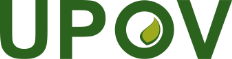 EInternational Union for the Protection of New Varieties of PlantsTechnical Working Party for Ornamental Plants and Forest TreesFifty-First SessionChristchurch, New Zealand, February 18 to 22, 2019Technical Working Party for VegetablesFifty-Third SessionSeoul, Republic of Korea, May 20 to 24, 2019Technical Working Party for Fruit CropsFiftieth SessionBudapest, Hungary, June 24 to 28, 2019Technical Working Party for Agricultural CropsForty-Eighth SessionMontevideo, Uruguay, September 16 to 20, 2019Technical Working Party on Automation and Computer ProgramsThirty-Seventh SessionHangzhou, China, October 14 to 16 (morning), 2019TWP/3/4Original:  EnglishDate:  January 31, 2019YearYearYearYearYearYearYearYearYearYear201020112012201320142015201620172018New UPOV codes114173212209577188173440242Amendments6125 47*37
111615Total UPOV Codes (at end of year)6,6836,8517,0617,2517,8087,9928,1498,5898,844CurrentCurrentCurrentProposalProposalProposalUPOV codePrincipal botanical nameOther botanical namesUPOV codePrincipal botanical nameOther botanical namesn.a.n.a.n.a.MUCUN_PRU_UTI Mucuna pruriens (L.) DC. var. utilis (Wall. ex Wight) Baker ex BurckMucuna aterrima (Piper & Tracy) Holland;Mucuna cochinchinensis (Lour.) A. Chev.) ;Mucuna deeringiana (Bort) Merr.;Stizolobium deeringianum BortMUCUN_PRU_ATEMucuna aterrima (Piper & Tracy) Holland.n.a.[to delete]n.a.n.a.MUCUN_PRU_COCMucuna cochinchinensis (Lour.) A. Chev.n.a.[to delete]n.a.n.a.MUCUN_PRU_DEEMucuna deeringiana (Bort) Merr.Stizolobium deeringianum Bort[to delete]n.a.n.a.CurrentCurrentCurrentProposalProposalProposalUPOV codePrincipal botanical nameOther botanical name(s)UPOV codePrincipal botanical nameOther botanical name(s)SENNA_SESSesbania sesban (L.) Merr.n.a.SESBA_SESSesbania sesban (L.) Merr.n.a.CurrentCurrentCurrentProposalProposalProposalUPOV codePrincipal botanical nameOther botanical name(s)UPOV codePrincipal botanical nameOther botanical name(s)NEOTYNeotyphodiumn.a.EPICHEpichloe (Fr.) Tul. & C. Tul.Neotyphodium Glenn, C.W. Bacon & Hanlin; Cordyceps subgen. Epichloe Fr.NEOTY_ACRNeotyphodium acremoniumAcremonium[to delete]n.a.n.a.NEOTY_COENeotyphodium coenophialumn.a.EPICH_COEEpichloe coenophiala (Morgan-Jones & W. Gams) C.W. Bacon & SchardlAcremonium coenophialum Morgan-Jones & W. Gams; Neotyphodium coenophialum (Morgan-Jones & W. Gams) Glenn, C.W. Bacon & Hanlin;Epichloe typhina sensu Neill NEOTY_LOLNeotyphodium loliin.a.[ELSIN_LOL]Elsinoe lolii [once published in a Code compliant form]Neotyphodium lolii (Latch, M.J. Chr. & Samuels) Glenn, C.W. Bacon & HanlinNEOTY_UNCNeotyphodium uncinatum (W. Gams, Petrini & D. Schmidt) Glenn, C.W. Bacon & Hanlinn.a.EPICH_UNCEpichloe uncinata (W. Gams, Petrini & D. Schmidt) Leuchtm. & SchardlAcremonium uncinatum W. Gams, Petrini & D. Schmidt;Neotyphodium uncinatum (W. Gams, Petrini & D. Schmidt) Glenn, C.W. Bacon & HanlinUPOV codePrincipal botanical name in GENIEBotanical name(s)in GRINCommon name(s)in GENIENumbers of Entries in PLUTOSEDEV×Sedeveria spp.×Sedeveria E. Walther(with a comment “= Sedum × Echeveria”)n.a.1ECSEDEcheveria DC. x Sedum L.×Sedeveria E. Walther(with a comment “= Sedum × Echeveria”) n.a.		0ECSED_EMOEcheveria elegans Rose. xSedum morganianum E. Walthern.a.n.a.0CurrentCurrentCurrentProposalProposalProposalUPOV codePrincipal botanical nameOther botanical name(s)UPOV codePrincipal botanical nameOther botanical name(s)SEDEV×Sedeveria spp.Echeveria lilacina Kimnach & R. C. Moran x Sedum suaveolens Kimnach; SedeveriaSEDEV ×Sedeveria E. Walther(hybrids between Echeveria DC. and Sedum L.)n.a.ECSEDEcheveria DC. x Sedum L.n.a.SEDEV ×Sedeveria E. Walther(hybrids between Echeveria DC. and Sedum L.)n.a.n.a.n.a.n.a.SEDEV_LSUEcheveria lilacina Kimnach & R. C. Moran x Sedum suaveolens Kimnach n.a.ECSED_EMOEcheveria elegans Rose. x Sedum morganianum E. Walthern.a.SEDEV _EMO Echeveria elegans Rose. xSedum morganianum E. Walthern.a.UPOV codePrincipal botanical name in GENIEBotanical name(s)in GRINCommon name(s)in GENIENumbers of Entries in PLUTOPLATOPlatostoma P. Beauv.Platostoma P. Beauv.n.a.		0CRTNTCeratanthusPlatostoma P. Beauv.(synonym: Ceratanthus F. Muell. ex G. Taylor) n.a.		0PLATO_CAL Platostoma calcaratum (Hemsl.) A. J. PatonPlatostoma calcaratum (Hemsl.) A. J. Patonn.a.0CRTNT_CALCeratanthus calcaratus (Hemsl.) G. TaylorPlatostoma calcaratum (Hemsl.) A. J. Paton (synonym: Ceratanthus calcaratus (Hemsl.) G. Taylor)n.a.1CurrentCurrentCurrentProposalProposalProposalUPOV codePrincipal botanical nameOther botanical name(s)UPOV codePrincipal botanical nameOther botanical name(s)PLATOPlatostoma P. Beauv.CeratanthusPLATOPlatostoma P. Beauv.Ceratanthus F. Muell. ex G. TaylorCRTNTCeratanthusn.a.PLATOPlatostoma P. Beauv.Ceratanthus F. Muell. ex G. TaylorPLATO_CAL Platostoma calcaratum (Hemsl.) A. J. PatonCeratanthus calcaratus (Hemsl.) G. TaylorPLATO_CAL Platostoma calcaratum (Hemsl.) A. J. PatonCeratanthus calcaratus (Hemsl.) G. TaylorCRTNT_CALCeratanthus calcaratus (Hemsl.) G. Taylorn.a.PLATO_CAL Platostoma calcaratum (Hemsl.) A. J. PatonCeratanthus calcaratus (Hemsl.) G. TaylorUPOV codePrincipal botanical name in GENIEBotanical name(s)in GRINCommon name(s)in GENIENumbers of Entries in PLUTODGTLSDigitalis L.Digitalis L.Foxglove 		26ISOPLIsoplexis (Lindl.) LoudonDigitalis L. (synonym: Isoplexis (Lindl.) Loudon) n.a.		0DGISO Digitalis L. × Isoplexis (Lindl.) Loudonn.a.n.a.		0ISOPL_CANIsoplexis canariensis (L.) Lindl.Digitalis canariensis L. (synonym: Isoplexis canariensis (L.) Lindl.) n.a.		0DGTLS_VALDigitalis xvalinii J. D. Arm.Digitalis ×valinii J. D. Arm.(synonym: Digitalis canariensis × Digitalis purpurea)n.a.9DGISO_PCA Digitalis purpurea L. × Isoplexis canariensis (L.) Lindl.n.a.n.a.8CurrentCurrentCurrentProposalProposalProposalUPOV codePrincipal botanical nameOther botanical name(s)UPOV codePrincipal botanical nameOther botanical name(s)DGTLSDigitalis L.Digiplexis ined.?; Isoplexis (Lindl.) LoudonDGTLSDigitalis L.×Digiplexis ined.;Isoplexis (Lindl.) Loudon ;Digitalis L. × Isoplexis (Lindl.) LoudonISOPLIsoplexis (Lindl.) Loudonn.a.DGTLSDigitalis L.×Digiplexis ined.;Isoplexis (Lindl.) Loudon ;Digitalis L. × Isoplexis (Lindl.) LoudonDGISO Digitalis L. × Isoplexis (Lindl.) Loudonn.a.DGTLSDigitalis L.×Digiplexis ined.;Isoplexis (Lindl.) Loudon ;Digitalis L. × Isoplexis (Lindl.) LoudonISOPL_CANIsoplexis canariensis (L.) Lindl.n.a.DGTLS _CANDigitalis canariensis L. Isoplexis canariensis (L.) LindlDGTLS_VALDigitalis xvalinii J. D. Arm.Digitalis canariensis × Digitalis purpurea DGTLS_VALDigitalis xvalinii J. D. Arm.Digitalis canariensis × Digitalis purpurea; Digitalis purpurea L. × Isoplexis canariensis (L.) Lindl.DGISO_PCA Digitalis purpurea L. × Isoplexis canariensis (L.) Lindl.n.a.DGTLS_VALDigitalis xvalinii J. D. Arm.Digitalis canariensis × Digitalis purpurea; Digitalis purpurea L. × Isoplexis canariensis (L.) Lindl.UPOV codePrincipal botanical name in GENIEBotanical name(s)in GRINCommon name(s)in GENIENumbers of Entries in PLUTOLOBIVLobiviaLobivia Britton & Rosen.a.3LOBIV_SILEchinopsis chamaecereus H. Friedrich & GlaetzleEchinopsis chamaecereus H. Friedrich & Glaetzle(synonym: Lobivia silvestrii (Speg.) G. D. Rowley)Peanut Cactus17CurrentCurrentCurrentProposalProposalProposalUPOV codePrincipal botanical nameOther botanical name(s)UPOV codePrincipal botanical nameOther botanical name(s)ECHIN Echinopsis Zucc.Acanthocalycium Backeb.; Acantholobivia Backeb.; Acanthopetalus Y. Itô; etc. ECHINEchinopsis Zucc.Lobivia Britton & Rose; Acanthocalycium Backeb.; Acantholobivia Backeb.; Acanthopetalus Y. Itô   etc. LOBIVLobivian.a.ECHINEchinopsis Zucc.Lobivia Britton & Rose; Acanthocalycium Backeb.; Acantholobivia Backeb.; Acanthopetalus Y. Itô   etc. LOBIV_SILEchinopsis chamaecereus H. Friedrich & GlaetzleChamaecereus silvestrii (speg.) Britton et Rose; Lobivia silvestrii (speg.) G.D. RowleyECHIN_CHAEchinopsis chamaecereus H. Friedrich & GlaetzleCereus silvestrii Speg.; Chamaecereus silvestrii (Speg.) Britton & Rose; Lobivia silvestrii (Speg.) G. D. RowleyUPOV codePrincipal botanical name in GENIEBotanical name(s)in GRINCommon name(s)in GENIENumbers of Entries in PLUTOASCOCAscocentrum Schltr. ex J. J. Sm.Vanda Jones ex R. Br. (synonym: Ascocentrum Schltr. ex J. J. Sm.)n.a.0ASNEOAscocentrum x Neofinetian.a.n.a.0NEOFINeofinetia HuVanda Jones ex R. Br. (synonym: Neofinetia Hu)0NEOFI_FALNeofinetia falcata (Thunb.) HuVanda falcata (Thunb.) Beer (synonym: Neofinetia falcata (Thunb.) Hu)n.a.3CurrentCurrentCurrentProposalProposalProposalUPOV codePrincipal botanical nameOther botanical name(s)UPOV codePrincipal botanical nameOther botanical name(s)VANDAVanda Jonesn.a.VANDAVanda Jones ex R. Br.Ascocentrum Schltr. ex J. J. Sm.; Neofinetia Hu; Ascocentrum x Neofinetia;Ascofinetia;Ascocentropsis Senghas & Schildh.;Christensonia Haager; Eparmatostigma Garay; Euanthe Schltr.; Gunnaria S. C. Chen ex Z. J. Liu & L. J. Chen;Seidenfadenia Garay; Trudelia GarayASCOCAscocentrum Schltr. ex J. J. Sm.n.a.VANDAVanda Jones ex R. Br.Ascocentrum Schltr. ex J. J. Sm.; Neofinetia Hu; Ascocentrum x Neofinetia;Ascofinetia;Ascocentropsis Senghas & Schildh.;Christensonia Haager; Eparmatostigma Garay; Euanthe Schltr.; Gunnaria S. C. Chen ex Z. J. Liu & L. J. Chen;Seidenfadenia Garay; Trudelia GarayNEOFINeofinetia Hun.a.VANDAVanda Jones ex R. Br.Ascocentrum Schltr. ex J. J. Sm.; Neofinetia Hu; Ascocentrum x Neofinetia;Ascofinetia;Ascocentropsis Senghas & Schildh.;Christensonia Haager; Eparmatostigma Garay; Euanthe Schltr.; Gunnaria S. C. Chen ex Z. J. Liu & L. J. Chen;Seidenfadenia Garay; Trudelia GarayASNEOAscocentrum x NeofinetiaAscofinetiaVANDAVanda Jones ex R. Br.Ascocentrum Schltr. ex J. J. Sm.; Neofinetia Hu; Ascocentrum x Neofinetia;Ascofinetia;Ascocentropsis Senghas & Schildh.;Christensonia Haager; Eparmatostigma Garay; Euanthe Schltr.; Gunnaria S. C. Chen ex Z. J. Liu & L. J. Chen;Seidenfadenia Garay; Trudelia GarayNEOFI_FALNeofinetia falcata (Thunb.) Hun.a.VANDA_FALVanda falcata (Thunb.) BeerNeofinetia falcata (Thunb.) Hu; Orchis falcata Thunb.UPOV codePrincipal botanical name in GENIEBotanical name(s)in GRINCommon name(s)in GENIENumbers of Entries in PLUTOHAWOR_FASHaworthia fasciata (Willd.) Haw.Haworthiopsis fasciata (Willd.) G. D. Rowley(synonym: Haworthia fasciata (Willd.) Haw.) zebra haworthia15HAWOR_LFAHaworthia limifolia x Haworthia fasciatan.a.n.a.1HAWOR_LIMHaworthia limifolia MarlothHaworthiopsis limifolia (Marloth) G. D. Rowley(synonym: Haworthia limifolia Marloth)n.a.3HAWOR_MARHaworthia margaritifera (L.) Haw.Synonym of Haworthia maxima (Haw.) Duvaln.a.1CurrentCurrentCurrentProposalProposalProposalUPOV codePrincipal botanical nameOther botanical name(s)UPOV codePrincipal botanical nameOther botanical name(s)HAWOR_FASHaworthia fasciata (Willd.) Haw.n.a.HAWOT_FASHaworthiopsis fasciata (Willd.) G. D. RowleyApicra fasciata Willd.; Haworthia fasciata (Willd.) Haw.; Haworthia fasciata f. major (Salm-Dyck) Poelln.; Haworthia fasciata f. ovato-lanceolata Poelln.; Haworthia fasciata f. sparsa Poelln.; Haworthia fasciata f. subconfluens (Poelln.) Poelln.; Haworthia fasciata f. vanstaedensis Poelln.; Haworthia fasciata f. variabilis Poelln.; Haworthia fasciata var. subconfluens Poelln.HAWOR_LFAHaworthia limifolia x Haworthia fasciatan.a.HAWOT_LFAhybrids between Haworthiopsis limifolia (Marloth) G. D. Rowley and  Haworthiopsis fasciata (Willd.) Haw.Haworthia limifolia x Haworthia fasciataHAWOR_LIMHaworthia limifolia Marlothn.a.HAWOT_LIMHaworthiopsis limifolia (Marloth) G. D. RowleyHaworthia limifolia MarlothHAWOR_MAX	Haworthia maxima (Haw.) Duvaln.a.HAWOR_MAX	Haworthia maxima (Haw.) DuvalHaworthia margaritifera (L.) Haw.; Aloe pumila var. margaritifera L.; Aloe semimargaritifera Salm-Dyck; Haworthia margaritifera var. semimargaritifera (Salm-Dyck) Baker; Haworthia papillosa var. semipapillosa Haw.; Haworthia semiglabrata Haw.HAWOR_MARHaworthia margaritifera (L.) Haw.n.a.HAWOR_MAX	Haworthia maxima (Haw.) DuvalHaworthia margaritifera (L.) Haw.; Aloe pumila var. margaritifera L.; Aloe semimargaritifera Salm-Dyck; Haworthia margaritifera var. semimargaritifera (Salm-Dyck) Baker; Haworthia papillosa var. semipapillosa Haw.; Haworthia semiglabrata Haw.UPOV codePrincipal botanical name in GENIEBotanical name(s)in GRINCommon name(s)in GENIENumbers of Entries in PLUTOMAHONMahonia Nutt.Berberis L.Mahonia13MAHON_ACAMahonia acanthifolia G. DonBerberis napaulensis (DC.) Spreng. (synonym: Mahonia acanthifolia G. Don)Mahonia0MAHON_AQUMahonia aquifolium (Pursh) Nutt.Berberis aquifolium Pursh(synonym: Mahonia aquifolium (Pursh) Nutt.)Oregon Grape6MAHON_BEAMahonia bealei (Fortune) CarrièreBerberis bealei Fortune(synonym: Mahonia bealei (Fortune) Carrière)Mahonia0MAHON_JAPMahonia japonica (Thunb.) DC.Berberis japonica (Thunb.) Spreng.(synonym: Mahonia japonica (Thunb.) DC.)Mahonia0MAHON_LOMMahonia lomariifolia TakedaBerberis oiwakensis (Hayata) Laferr.(synonym: Mahonia lomariifolia Takeda)Mahonia0MAHON_PUMMahonia pumila (Greene) FeddeBerberis pumila Greene(synonym: Mahonia pumila (Greene) Fedde)Mahonia0MAHON_REPMahonia repens (Lindl.) G. DonBerberis repens Lindl.(synonym: Mahonia repens (Lindl.) G. Don)Mahonia3CurrentCurrentCurrentProposalProposalProposalUPOV codePrincipal botanical nameOther botanical name(s)UPOV codePrincipal botanical nameOther botanical name(s)BERBEBerberis L.n.a.BERBEBerberis L.Mahonia Nutt.; Odostemon Raf.MAHONMahonia Nutt.n.a.BERBEBerberis L.Mahonia Nutt.; Odostemon Raf.MAHON_ACAMahonia acanthifolia G. Donn.a.BERBE _ACABerberis napaulensis (DC.) Spreng.Mahonia acanthifolia G. DonMAHON_AQUMahonia aquifolium (Pursh) Nutt.n.a.BERBE _AQUBerberis aquifolium PurshMahonia aquifolium (Pursh) Nutt.; Berberis diversifolia (Sweet) Steud.; Mahonia aquifolium subsp. aquifolium (Pursh) Nutt.; Mahonia diversifolia SweetMAHON_BEAMahonia bealei (Fortune) CarrièreMahonia bealei (Fort.) CarrBERBE _BEABerberis bealei FortuneMahonia bealei (Fortune) Carrière; Berberis japonica var. bealei (Fortune) Skeels; MAHON_JAPMahonia japonica (Thunb.) DC.n.a.BERBE _JAPBerberis japonica (Thunb.) Spreng.Mahonia japonica (Thunb.) DC.;Ilex japonica Thunb. MAHON_LOMMahonia lomariifolia Takedan.a.BERBE _LOMBerberis oiwakensis (Hayata) Laferr.Mahonia lomariifolia Takeda; Berberis lomariifolia (Takeda) Laferr.; Mahonia oiwakensis HayataMAHON_PUMMahonia pumila (Greene) Fedden.a.BERBE _PUMBerberis pumila GreeneMahonia pumila (Greene) FeddeMAHON_REPMahonia repens (Lindl.) G. Donn.a.BERBE _REPBerberis repens Lindl.Mahonia repens (Lindl.) G. Don; Berberis sonnei (Abrams) McMinn; Mahonia repens var. repens (Lindl.) G. Don; Mahonia repens var. rotundifolia (May) Fedde ; Mahonia sonnei AbramsUPOV codePrincipal botanical name in GENIEBotanical name(s)in GRINCommon name(s)in GENIENumbers of Entries in PLUTOHOMLCHomalocladium (F. v. Muell.) L.H. BaileyMuehlenbeckia Meisn.(synonym: Homalocladium (F. Muell.) L. H. Bailey)0HOMLC_PLAHomalocladium platycladum (F. Muell.) L. H. BaileyMuehlenbeckia platyclada (F. Muell.) Meisn.(synonym: Homalocladium platycladum (F. Muell.) L. H. Bailey)Centipede-plant; Ribbonbush; Tapewormplant1CurrentCurrentCurrentProposalProposalProposalUPOV codePrincipal botanical nameOther botanical name(s)UPOV codePrincipal botanical nameOther botanical name(s)MUEHLMuehlenbeckia Meisn.n.a.MUEHLMuehlenbeckia Meisn.Homalocladium (F. Muell.) L. H. BaileyHOMLCHomalocladium (F. v. Muell.) L.H. Baileyn.a.MUEHLMuehlenbeckia Meisn.Homalocladium (F. Muell.) L. H. BaileyHOMLC_PLAHomalocladium platycladum (F. Muell.) L. H. Baileyn.a.MUEHL_PLAMuehlenbeckia platyclada (F. Muell.) Meisn.Homalocladium platycladum (F. Muell.) L. H. Bailey; Polygonum platycladum F. Muell.ContributorNumber of applications for Plant Breeders’ Rights in 2017Number of new data submissions to the Plant Variety Database in 2015Number of new data submissions to the 
Plant Variety Database in 2016Number of new data submissions to the Plant Variety Database in 2017Number of new data submissions to the Plant Variety Database in 2018Situation at January 24, 2018African Intellectual Property Organization40000A reminder e-mail with instructions for contribution sent on Sep, 2018, following receipt of incomplete data.Albania0 (2016)1100Latest data under preparation: Awaiting reply to e-mail of Jan, 2019, inviting data.Argentina2990100A reminder for latest data contribution sent in January, 2018.  Australia34357522Austria03445Azerbaijan19 (2014)0000Awaiting reply to e-mail of Sep, 2018, inviting data.Belarus330100Awaiting reply to e-mail of Nov, 2018, inviting data.*Belgium36535Bolivia (Plurinational State of)130110Awaiting reply to e-mail of Jan, 2019, inviting data.Bosnia and Herzegovina0n.a.n.a.00Data under preparation. Awaiting reply to e-mail of Jan, 2019, inviting data. Brazil3393035*Bulgaria     4812634Canada3107111110Chile1154657China4,4652110Awaiting reply to e-mail of Jan, 2019, inviting data.Colombia1240020Awaiting reply to e-mail of Jan, 2019, inviting data.Costa Rica51321*Croatia133222*Czech Republic573696*Denmark71211107Dominican Republic5 (2009)0000Awaiting reply to e-mail of Oct, 2018, inviting data.Ecuador810011Awaiting reply to e-mail of Oct, 2018, inviting data.*Estonia109339*European Union3,4221013711*Finland142223*France158131188Georgia170202*Germany39111289*Hungary1616191411*Iceland0 (2012)0000*Ireland12212Israel531110Data submitted in Jan, 2019.*Italy58663Japan1,0194123Jordan3 (2016) 0100Awaiting reply to e-mail of May, 2018, inviting data.Kenya710100Awaiting reply to e-mail of Jan, 2019, inviting data.Kyrgyzstan10000Latest data under preparation. Awaiting reply to e-mail of Sep, 2018.*Latvia11122*Lithuania183443Mexico2651334Montenegron.a.0000Awaiting reply to e-mail of Sep, 2018, inviting data.Morocco1012000Awaiting reply to e-mail of Aug, 2018, inviting data.*Netherlands763101189New Zealand1356566Nicaragua220000Participated in the training course in 2015 and planned to submit data by end of November 2015.  Awaiting reply to e-mail of Sep, 2018, inviting data.*Norway194347Oman0 (2015) 0020Awaiting reply to e-mail of Jan, 2019, inviting data.Panama30110Paraguay62 (2016)1101Peru380011*Poland1103573*Portugal00212Republic of Korea7480101Republic of Moldova303312*Romania384444Russian Federation8075554Serbia663424Singapore50000No data submitted.  Awaiting reply to e-mail of Sep, 2018, inviting data.*Slovakia84564*Slovenia05534South Africa2680122*Spain40 (2016)5554*Sweden41112119*Switzerland756563The former Yugoslav Republic of Macedonian.a.0000Participated in the training course in 2014 and planned to submit data upon receipt of applications. Awaiting reply to e-mail of Sep, 2018, inviting data.Trinidad and Tobago0 (2016)0000Participated in the training course in 2014.  Awaiting reply to e-mail of Sep, 2018, inviting data. Tunisia62 (2016)0000Awaiting reply to e-mail of Aug, 2018, inviting data.*Turkey2161302Ukraine1,3450003*United Kingdom18311131012United Republic of Tanzania400000Awaiting reply to e-mail of Sep, 2018, inviting data.United States of America1,55717161212Uruguay541000With regard to latest data, clarifications needed for uploading in PLUTO.  Awaiting reply to e-mail of January, 2019, inviting data.Uzbekistan360001Viet Nam2660000Data under preparation.  Awaiting reply to email of Sep, 2018, requesting data submission.OECD-0222Number of UPOV members that contributed to the PLUTO database Number of UPOV members that contributed to the PLUTO database 44484548Percentage of UPOV members that contributed to the PLUTO databasePercentage of UPOV members that contributed to the PLUTO database62%67%61%64%